Reading at Home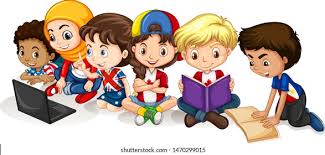 Tuesday 11th JanuaryDear Parent/Carer,                                 Our Reading at Home focus continues this half term with some wonderful prizes to be won.School discoAll children who read 3 times a week or more for the following half term will be invited to a year group disco. This will take place after school one afternoon after the half term break. There will be music, dancing, pizzas, children can wear their own clothes and it will be completely free!Golden Egg Treasure HuntEvery Friday any child who has read 5 times that week will be invited to take part in a Golden Egg Treasure Hunt. If they find the Golden Egg, they will win an amazing prize.Celebration AssemblyOur final assembly of the half term will be celebrating the positive impact of reading at home. The child in each class who has read the most at home will receive a Golden Ticket and be able to choose a wonderful prize. We will invite their parents/carers to the assembly too and they will also receive a special prize.We are very grateful to all those parents who ensure their children read at home on a daily basis, the positive impact this has on your child’s learning in all lessons is significant. We continue to monitor reading at home on a daily chart and children earn small prizes when they have read a certain number of times.Each child has an individual book and reading record which is brought home daily. You can purchase a new reading record book from the office or we can photocopy one if your child loses it. You are welcome to expand their reading choices and read from a different number of sources as well as their individual book. The website offers some fantastic resources which you can access through the parent partnership tab. For our younger readers there are some wonderful phonics resources available on there too.Thank you for your continued support.